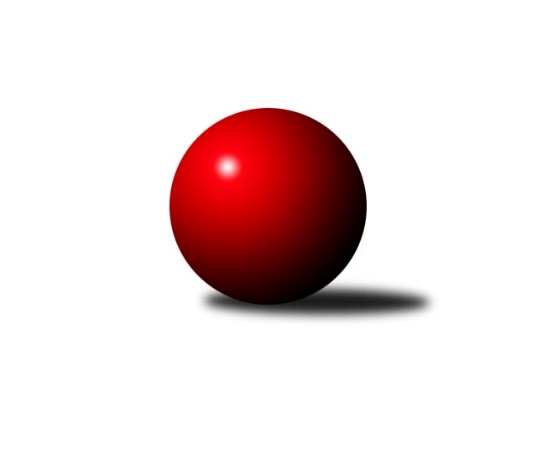 Č.15Ročník 2018/2019	8.2.2019Nejlepšího výkonu v tomto kole: 2629 dosáhlo družstvo: KK Hilton Sez. Ústí BJihočeský KP1 2018/2019Výsledky 15. kolaSouhrnný přehled výsledků:TJ Kunžak B	- TJ Spartak Soběslav 	5:3	2446:2366	8.0:4.0	8.2.KK Hilton Sez. Ústí B	- TJ Jiskra Nová Bystřice B	6:2	2629:2526	7.0:5.0	8.2.TJ Sokol Chotoviny B	- TJ Tatran Lomnice nad Lužnicí 	3:5	2456:2512	5.0:7.0	8.2.TJ Loko Č. Budějovice B	- TJ Sokol Písek A	3:5	2465:2477	6.0:6.0	8.2.TJ Dynamo Č. Budějovice A	- TJ Nová Ves u Českých Budějovic 	7:1	2491:2342	10.0:2.0	8.2.KK Český Krumlov A	- KK Hilton Sez. Ústí A	6:2	2465:2416	4.5:7.5	8.2.Tabulka družstev:	1.	KK Hilton Sez. Ústí A	15	10	0	5	73.0 : 47.0 	100.0 : 80.0 	 2522	20	2.	TJ Tatran Lomnice nad Lužnicí	15	9	2	4	68.0 : 52.0 	95.0 : 85.0 	 2482	20	3.	TJ Spartak Soběslav	15	8	1	6	70.0 : 50.0 	101.0 : 79.0 	 2446	17	4.	KK Český Krumlov A	15	7	2	6	67.0 : 53.0 	86.0 : 94.0 	 2403	16	5.	TJ Sokol Písek A	15	8	0	7	55.5 : 64.5 	86.0 : 94.0 	 2478	16	6.	KK Hilton Sez. Ústí B	13	7	1	5	55.0 : 49.0 	79.0 : 77.0 	 2426	15	7.	TJ Dynamo Č. Budějovice A	14	7	1	6	63.0 : 49.0 	97.0 : 71.0 	 2475	15	8.	TJ Loko Č. Budějovice B	15	7	0	8	56.0 : 64.0 	86.0 : 94.0 	 2444	14	9.	TJ Sokol Chotoviny B	15	6	0	9	57.0 : 63.0 	88.0 : 92.0 	 2421	12	10.	TJ Nová Ves u Českých Budějovic	15	5	2	8	53.5 : 66.5 	79.5 : 100.5 	 2465	12	11.	TJ Jiskra Nová Bystřice B	14	4	1	9	42.0 : 70.0 	76.0 : 92.0 	 2420	9	12.	TJ Kunžak B	13	4	0	9	36.0 : 68.0 	70.5 : 85.5 	 2422	8Podrobné výsledky kola:	 TJ Kunžak B	2446	5:3	2366	TJ Spartak Soběslav 	Radek Hrůza	 	 211 	 219 		430 	 1:1 	 422 	 	225 	 197		Jaroslav Chalaš	Veronika Brtníková	 	 196 	 192 		388 	 2:0 	 369 	 	195 	 174		Alena Dudová	Radek Stránský	 	 173 	 213 		386 	 1:1 	 390 	 	199 	 191		Jana Křivanová	Radek Hrůza	 	 209 	 256 		465 	 2:0 	 388 	 	204 	 184		Luboš Přibyl	Jiří Brát	 	 184 	 196 		380 	 1:1 	 396 	 	205 	 191		Jindřich Kopic	Josef Brtník	 	 198 	 199 		397 	 1:1 	 401 	 	210 	 191		Jan Štefanrozhodčí: Hruza RadekNejlepší výkon utkání: 465 - Radek Hrůza	 KK Hilton Sez. Ústí B	2629	6:2	2526	TJ Jiskra Nová Bystřice B	Filip Mikuláštík	 	 222 	 232 		454 	 2:0 	 390 	 	197 	 193		Jan Havlíček ml.	Jana Dvořáková	 	 212 	 233 		445 	 1:1 	 460 	 	229 	 231		Jan Havlíček st.	Jiří Mára	 	 210 	 214 		424 	 1:1 	 407 	 	214 	 193		Dagmar Stránská	Michal Klimeš *1	 	 222 	 188 		410 	 0:2 	 455 	 	224 	 231		Tomáš Kopáček	Simona Černušková	 	 237 	 226 		463 	 2:0 	 391 	 	182 	 209		Jaroslav Štěrba	Pavel Blažek	 	 214 	 219 		433 	 1:1 	 423 	 	227 	 196		Jan Kándlrozhodčí: Klimeš Michalstřídání: *1 od 73. hodu Miloš MikulaštíkNejlepší výkon utkání: 463 - Simona Černušková	 TJ Sokol Chotoviny B	2456	3:5	2512	TJ Tatran Lomnice nad Lužnicí 	Jan Chobotský	 	 201 	 200 		401 	 0:2 	 448 	 	235 	 213		Jiří Doktor	Alena Makovcová	 	 219 	 186 		405 	 2:0 	 370 	 	193 	 177		Rudolf Pouzar	Iva Svatošová	 	 209 	 220 		429 	 1:1 	 425 	 	216 	 209		Marek Baštýř	Lenka Křemenová	 	 224 	 204 		428 	 1:1 	 444 	 	223 	 221		Jan Nosek	Gabriela Kučerová	 	 211 	 200 		411 	 1:1 	 394 	 	192 	 202		Jan Slipka	Pavel Makovec	 	 180 	 202 		382 	 0:2 	 431 	 	210 	 221		Zdeněk Doktorrozhodčí: Jiří SvačinaNejlepší výkon utkání: 448 - Jiří Doktor	 TJ Loko Č. Budějovice B	2465	3:5	2477	TJ Sokol Písek A	Zdeňa Štruplová	 	 187 	 216 		403 	 1:1 	 416 	 	222 	 194		Nikola Sobíšková	Karel Vlášek	 	 223 	 210 		433 	 1:1 	 424 	 	225 	 199		Vladislav Papáček	Jiří Douda	 	 236 	 180 		416 	 1:1 	 415 	 	203 	 212		Tomáš Brückler	Bedřich Vondruš	 	 216 	 207 		423 	 1:1 	 431 	 	212 	 219		Marie Lukešová	Jiří Bláha	 	 198 	 198 		396 	 1:1 	 391 	 	185 	 206		Petr Kolařík	Lukáš Klojda	 	 204 	 190 		394 	 1:1 	 400 	 	202 	 198		Jitka Koreckározhodčí: Jiří BLÁHANejlepší výkon utkání: 433 - Karel Vlášek	 TJ Dynamo Č. Budějovice A	2491	7:1	2342	TJ Nová Ves u Českých Budějovic 	Patrik Postl	 	 198 	 190 		388 	 2:0 	 376 	 	192 	 184		Martin Jesenič	Petr Mariňák	 	 217 	 208 		425 	 2:0 	 371 	 	193 	 178		Jan Tesař	Petr Čech	 	 231 	 207 		438 	 1:1 	 412 	 	193 	 219		Dobroslava Procházková	Jan Kotnauer	 	 184 	 187 		371 	 1:1 	 395 	 	222 	 173		Pavel Jesenič	Martin Soukup	 	 223 	 211 		434 	 2:0 	 404 	 	210 	 194		Jiří Pokorný	Jiří Nekola	 	 245 	 190 		435 	 2:0 	 384 	 	204 	 180		Martin Vašíčekrozhodčí: T. VašekNejlepší výkon utkání: 438 - Petr Čech	 KK Český Krumlov A	2465	6:2	2416	KK Hilton Sez. Ústí A	Tomáš Vařil	 	 197 	 208 		405 	 0:2 	 414 	 	205 	 209		Jan Švarc	Karla Kolouchová	 	 220 	 186 		406 	 1:1 	 372 	 	167 	 205		Dušan Lanžhotský	Martin Kouba	 	 233 	 201 		434 	 1.5:0.5 	 397 	 	196 	 201		Andrea Blažková	Ladislav Boháč	 	 186 	 213 		399 	 1:1 	 394 	 	199 	 195		Dušan Jelínek	Libor Doubek	 	 205 	 212 		417 	 1:1 	 414 	 	209 	 205		Michal Mikuláštík	Ilona Hanáková	 	 203 	 201 		404 	 0:2 	 425 	 	204 	 221		Jozef Jakubčíkrozhodčí: Hanáková IlonaNejlepší výkon utkání: 434 - Martin KoubaPořadí jednotlivců:	jméno hráče	družstvo	celkem	plné	dorážka	chyby	poměr kuž.	Maximum	1.	Filip Mikuláštík 	KK Hilton Sez. Ústí B	436.14	299.7	136.5	4.5	5/7	(470)	2.	Jiří Doktor 	TJ Tatran Lomnice nad Lužnicí 	434.59	298.5	136.1	5.6	9/9	(495)	3.	Marek Baštýř 	TJ Tatran Lomnice nad Lužnicí 	434.50	294.7	139.8	4.7	9/9	(524)	4.	Pavel Vrbík 	KK Hilton Sez. Ústí A	434.46	296.6	137.9	3.9	7/8	(506)	5.	Michal Mikuláštík 	KK Hilton Sez. Ústí A	432.95	296.4	136.5	5.7	8/8	(497)	6.	Jan Havlíček  st.	TJ Jiskra Nová Bystřice B	431.24	298.6	132.6	4.7	7/8	(482)	7.	Zdeněk Doktor 	TJ Tatran Lomnice nad Lužnicí 	430.57	289.6	141.0	3.5	9/9	(468)	8.	Patrik Postl 	TJ Dynamo Č. Budějovice A	429.56	293.8	135.7	5.1	6/7	(465)	9.	Martin Soukup 	TJ Dynamo Č. Budějovice A	428.63	288.7	139.9	5.6	7/7	(458)	10.	Marek Běhoun 	TJ Jiskra Nová Bystřice B	428.26	289.5	138.7	6.7	6/8	(455)	11.	Libor Doubek 	KK Český Krumlov A	425.89	292.7	133.2	6.8	7/7	(483)	12.	Simona Černušková 	KK Hilton Sez. Ústí B	424.50	288.9	135.6	6.6	6/7	(466)	13.	Lukáš Klojda 	TJ Loko Č. Budějovice B	424.29	288.9	135.4	5.4	7/8	(448)	14.	Jitka Korecká 	TJ Sokol Písek A	423.03	294.6	128.5	4.7	8/8	(484)	15.	Vladislav Papáček 	TJ Sokol Písek A	422.76	291.1	131.7	5.9	8/8	(468)	16.	Michal Klimeš 	KK Hilton Sez. Ústí B	420.89	296.4	124.5	7.3	6/7	(461)	17.	Jan Štefan 	TJ Spartak Soběslav 	420.77	291.8	129.0	4.7	8/8	(451)	18.	Saša Sklenář 	TJ Nová Ves u Českých Budějovic 	420.40	286.3	134.1	4.7	6/8	(476)	19.	Dušan Lanžhotský 	KK Hilton Sez. Ústí A	419.48	292.4	127.1	6.0	8/8	(502)	20.	Jindřich Kopic 	TJ Spartak Soběslav 	419.08	292.5	126.6	6.5	8/8	(443)	21.	Jiří Pokorný 	TJ Nová Ves u Českých Budějovic 	419.02	285.0	134.1	4.9	8/8	(465)	22.	Martin Vašíček 	TJ Nová Ves u Českých Budějovic 	418.89	293.7	125.2	6.5	6/8	(470)	23.	Jan Sýkora 	TJ Loko Č. Budějovice B	418.39	285.5	132.9	4.7	7/8	(467)	24.	Petr Čech 	TJ Dynamo Č. Budějovice A	416.81	283.3	133.5	4.5	6/7	(464)	25.	Jan Chobotský 	TJ Sokol Chotoviny B	416.00	289.5	126.5	7.0	6/8	(478)	26.	Jiří Svačina 	TJ Sokol Chotoviny B	415.71	290.9	124.9	7.2	7/8	(463)	27.	Jaroslav Chalaš 	TJ Spartak Soběslav 	415.44	289.3	126.2	5.8	7/8	(466)	28.	Lenka Křemenová 	TJ Sokol Chotoviny B	414.82	290.7	124.1	6.1	7/8	(479)	29.	Pavel Blažek 	KK Hilton Sez. Ústí B	414.63	284.5	130.2	6.7	7/7	(474)	30.	Pavel Jirků 	TJ Kunžak B	413.62	287.1	126.5	7.1	5/7	(486)	31.	Tomáš Brückler 	TJ Sokol Písek A	412.25	286.1	126.2	6.3	8/8	(437)	32.	Josef Brtník 	TJ Kunžak B	412.12	289.3	122.8	7.3	7/7	(451)	33.	Ilona Hanáková 	KK Český Krumlov A	411.23	291.8	119.5	8.4	7/7	(452)	34.	Dobroslava Procházková 	TJ Nová Ves u Českých Budějovic 	411.14	286.9	124.3	6.3	7/8	(441)	35.	Alena Makovcová 	TJ Sokol Chotoviny B	410.67	284.0	126.6	6.0	7/8	(452)	36.	Andrea Blažková 	KK Hilton Sez. Ústí A	410.39	286.6	123.8	7.3	7/8	(486)	37.	Petr Kolařík 	TJ Sokol Písek A	409.30	291.3	118.1	9.1	8/8	(435)	38.	Vladimír Vlček 	TJ Nová Ves u Českých Budějovic 	409.00	290.1	118.9	8.9	7/8	(439)	39.	Radek Hrůza 	TJ Kunžak B	408.05	290.0	118.1	7.8	7/7	(465)	40.	Vít Ondřich 	TJ Dynamo Č. Budějovice A	407.50	288.4	119.1	7.3	5/7	(425)	41.	Jiří Bláha 	TJ Loko Č. Budějovice B	406.90	281.8	125.1	6.9	7/8	(439)	42.	Ladislav Boháč 	KK Český Krumlov A	406.73	281.9	124.8	7.3	7/7	(448)	43.	Alena Dudová 	TJ Spartak Soběslav 	406.55	290.9	115.7	7.8	8/8	(447)	44.	Jan Tesař 	TJ Nová Ves u Českých Budějovic 	406.21	276.4	129.8	4.9	8/8	(475)	45.	Jozef Jakubčík 	KK Hilton Sez. Ústí A	405.67	287.7	117.9	6.9	8/8	(507)	46.	Martin Kouba 	KK Český Krumlov A	404.40	283.7	120.7	9.2	7/7	(480)	47.	Jiří Mára 	KK Hilton Sez. Ústí B	403.20	285.5	117.7	8.8	6/7	(518)	48.	Jiří Douda 	TJ Loko Č. Budějovice B	403.04	283.6	119.5	8.4	8/8	(437)	49.	Pavel Makovec 	TJ Sokol Chotoviny B	402.33	285.9	116.5	9.6	6/8	(433)	50.	Jiří Nekola 	TJ Dynamo Č. Budějovice A	402.12	280.0	122.1	7.0	6/7	(439)	51.	Luboš Přibyl 	TJ Spartak Soběslav 	401.86	284.9	117.0	10.4	7/8	(456)	52.	Jan Kotnauer 	TJ Dynamo Č. Budějovice A	401.13	282.1	119.1	6.6	5/7	(432)	53.	Pavel Jesenič 	TJ Nová Ves u Českých Budějovic 	400.93	284.7	116.3	8.0	6/8	(447)	54.	Jan Kándl 	TJ Jiskra Nová Bystřice B	400.52	283.8	116.7	6.6	8/8	(470)	55.	Jan Nosek 	TJ Tatran Lomnice nad Lužnicí 	400.44	278.6	121.9	7.2	6/9	(444)	56.	Veronika Brtníková 	TJ Kunžak B	400.40	279.9	120.5	5.7	5/7	(433)	57.	Jiří Brát 	TJ Kunžak B	399.90	276.6	123.3	8.7	7/7	(443)	58.	Rudolf Pouzar 	TJ Tatran Lomnice nad Lužnicí 	398.47	278.8	119.7	7.8	8/9	(458)	59.	Iva Svatošová 	TJ Sokol Chotoviny B	398.38	277.9	120.5	9.0	6/8	(466)	60.	Vlastimil Šlajs 	TJ Spartak Soběslav 	397.21	280.8	116.4	9.2	6/8	(461)	61.	Zdeněk Správka 	TJ Kunžak B	395.97	281.9	114.0	7.1	6/7	(429)	62.	Vladimír Vondráček 	KK Hilton Sez. Ústí B	395.86	279.6	116.2	8.1	6/7	(462)	63.	Bedřich Vondruš 	TJ Loko Č. Budějovice B	395.66	282.4	113.2	7.0	8/8	(423)	64.	Karel Vlášek 	TJ Loko Č. Budějovice B	394.19	281.2	113.0	8.2	8/8	(444)	65.	Jaroslav Štěrba 	TJ Jiskra Nová Bystřice B	391.88	274.0	117.8	7.0	8/8	(455)	66.	Miloš Mikulaštík 	KK Hilton Sez. Ústí B	390.94	272.0	118.9	9.3	5/7	(479)	67.	Hana Poláčková 	KK Český Krumlov A	388.40	275.2	113.2	9.6	6/7	(425)	68.	Dagmar Stránská 	TJ Jiskra Nová Bystřice B	386.00	272.4	113.6	11.1	6/8	(417)	69.	Jan Havlíček  ml.	TJ Jiskra Nová Bystřice B	381.52	272.1	109.4	9.2	7/8	(420)	70.	Karla Kolouchová 	KK Český Krumlov A	377.19	269.9	107.3	10.3	7/7	(434)		Michal Horák 	TJ Kunžak B	473.00	321.0	152.0	5.0	1/7	(473)		Tomáš Kopáček 	TJ Jiskra Nová Bystřice B	447.17	311.5	135.7	6.5	3/8	(462)		Drahomíra Nedomová 	TJ Sokol Písek A	433.50	301.0	132.5	7.0	2/8	(455)		 		430.50	298.5	132.0	5.3	2/0	(434)		Petr Mariňák 	TJ Dynamo Č. Budějovice A	430.42	293.7	136.7	5.6	3/7	(463)		Václav Klojda  ml.	TJ Loko Č. Budějovice B	429.33	288.7	140.7	3.0	2/8	(451)		Jan Švarc 	KK Hilton Sez. Ústí A	427.23	289.4	137.9	5.4	5/8	(476)		Petr Suchý 	TJ Tatran Lomnice nad Lužnicí 	426.00	291.6	134.4	4.4	1/9	(445)		Dušan Jelínek 	KK Hilton Sez. Ústí A	425.45	289.6	135.9	4.1	5/8	(479)		Stanislav Ťoupal 	KK Hilton Sez. Ústí A	424.00	294.5	129.5	7.0	1/8	(431)		Nikola Sobíšková 	TJ Sokol Písek A	423.55	294.5	129.0	6.4	4/8	(485)		Marie Lukešová 	TJ Sokol Písek A	418.08	288.3	129.8	5.3	3/8	(434)		Zdeňa Štruplová 	TJ Loko Č. Budějovice B	413.00	280.3	132.7	6.0	3/8	(441)		Michaela Běhounová 	TJ Jiskra Nová Bystřice B	410.92	284.7	126.2	6.4	5/8	(488)		Jakub Vaniš 	KK Hilton Sez. Ústí A	410.50	289.0	121.5	7.5	2/8	(411)		Martin Jesenič 	TJ Nová Ves u Českých Budějovic 	406.67	282.0	124.7	5.7	3/8	(423)		Radek Hrůza 	TJ Kunžak B	405.50	285.3	120.3	7.5	3/7	(440)		Jan Slipka 	TJ Tatran Lomnice nad Lužnicí 	405.13	288.8	116.4	9.5	4/9	(424)		Lenka Křemenová 	TJ Sokol Chotoviny B	404.00	281.3	122.8	7.2	5/8	(448)		Dana Kopečná 	TJ Kunžak B	402.00	290.0	112.0	8.0	1/7	(402)		Michaela Friedlová 	TJ Sokol Písek A	401.00	279.0	122.0	12.0	1/8	(401)		Jiří Melhuba 	TJ Jiskra Nová Bystřice B	401.00	285.0	116.0	12.0	1/8	(401)		Lukáš Brtník 	TJ Kunžak B	399.50	295.5	104.0	12.5	2/7	(425)		Radek Stránský 	TJ Kunžak B	394.67	279.0	115.7	8.2	2/7	(434)		Alexandra Králová 	TJ Sokol Písek A	393.00	285.5	107.5	10.5	4/8	(415)		Karel Pollák 	TJ Tatran Lomnice nad Lužnicí 	392.00	260.0	132.0	11.0	1/9	(392)		Jaroslav Kotnauer 	TJ Dynamo Č. Budějovice A	391.83	274.5	117.3	8.3	2/7	(401)		Jovana Vilímková 	TJ Kunžak B	391.00	287.0	104.0	11.0	1/7	(391)		Jana Křivanová 	TJ Spartak Soběslav 	388.33	273.7	114.7	10.7	3/8	(397)		Richard Paul 	TJ Jiskra Nová Bystřice B	388.00	282.0	106.0	11.0	1/8	(388)		Pavel Bečák 	KK Český Krumlov A	385.00	276.0	109.0	8.0	1/7	(385)		Tomáš Vařil 	KK Český Krumlov A	383.75	271.3	112.5	11.3	2/7	(405)		Petr Tuček 	TJ Spartak Soběslav 	383.63	277.0	106.6	10.5	4/8	(417)		Jiří Květoň 	TJ Dynamo Č. Budějovice A	381.67	271.5	110.2	8.7	3/7	(387)		Jana Dvořáková 	KK Hilton Sez. Ústí B	380.33	278.9	101.4	13.3	3/7	(445)		Lukáš Kotnauer 	TJ Dynamo Č. Budějovice A	379.00	264.0	115.0	9.0	1/7	(379)		Zdeněk Doktor 	TJ Tatran Lomnice nad Lužnicí 	372.50	266.5	106.0	13.8	4/9	(401)		Tomáš Tichý ml.  ml.	KK Český Krumlov A	371.50	258.5	113.0	9.0	2/7	(403)		Lukáš Chmel 	TJ Dynamo Č. Budějovice A	369.00	269.0	100.0	9.0	1/7	(369)		Gabriela Kučerová 	TJ Sokol Chotoviny B	364.53	258.9	105.6	9.5	3/8	(438)		Petr Zítek 	TJ Sokol Písek A	364.33	254.3	110.0	11.0	3/8	(395)		Jan Faktor 	TJ Tatran Lomnice nad Lužnicí 	361.67	259.3	102.3	11.7	3/9	(413)		Miroslav Moštěk 	TJ Tatran Lomnice nad Lužnicí 	361.00	282.0	79.0	21.0	1/9	(361)Sportovně technické informace:Starty náhradníků:registrační číslo	jméno a příjmení 	datum startu 	družstvo	číslo startu20584	Martin Soukup	08.02.2019	TJ Dynamo Č. Budějovice A	4x
Hráči dopsaní na soupisku:registrační číslo	jméno a příjmení 	datum startu 	družstvo	Program dalšího kola:16. kolo15.2.2019	pá	17:30	KK Hilton Sez. Ústí A - TJ Dynamo Č. Budějovice A	15.2.2019	pá	17:30	TJ Spartak Soběslav  - KK Český Krumlov A	15.2.2019	pá	17:30	TJ Tatran Lomnice nad Lužnicí  - TJ Loko Č. Budějovice B	15.2.2019	pá	17:30	TJ Sokol Písek A - KK Hilton Sez. Ústí B	15.2.2019	pá	17:30	TJ Jiskra Nová Bystřice B - TJ Kunžak B	15.2.2019	pá	17:30	TJ Nová Ves u Českých Budějovic  - TJ Sokol Chotoviny B	Nejlepší šestka kola - absolutněNejlepší šestka kola - absolutněNejlepší šestka kola - absolutněNejlepší šestka kola - absolutněNejlepší šestka kola - dle průměru kuželenNejlepší šestka kola - dle průměru kuželenNejlepší šestka kola - dle průměru kuželenNejlepší šestka kola - dle průměru kuželenNejlepší šestka kola - dle průměru kuželenPočetJménoNázev týmuVýkonPočetJménoNázev týmuPrůměr (%)Výkon1xRadek HrůzaKunžak B4652xRadek HrůzaKunžak B112.954656xSimona ČernuškováSez. Ústí B4635xJiří DoktorLomnice n.L. 107.974482xJan Havlíček st.N. Bystřice B4604xPetr ČechDyn. Č.B. A107.954382xTomáš KopáčekN. Bystřice B4551xJiří NekolaDyn. Č.B. A107.214352xFilip MikuláštíkSez. Ústí B4541xJan NosekLomnice n.L. 1074443xJiří DoktorLomnice n.L. 4481xMartin SoukupDyn. Č.B. A106.96434